lp.Nr inwentarzowyAutorRok wydanialp.Nr inwentarzowyTytułWydawca166284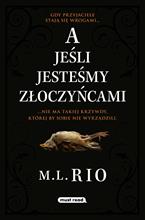 Rio, M. L.[2023].166284A jeśli jesteśmy złoczyńcami /Must Read - Media Rodzina,266285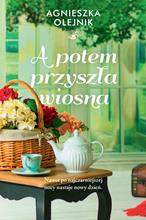 Olejnik, Agnieszka2022.266285A potem przyszła wiosna /Filia,366287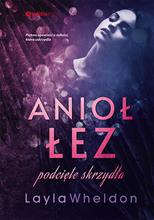 Wheldon, Laylacopyright 2022.366287Podcięte skrzydła /Helion S.A.,466289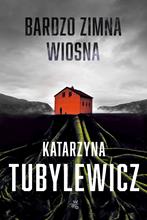 Tubylewicz, Katarzyna2020.466289Bardzo zimna wiosna /Wydawnictwo W.A.B,566292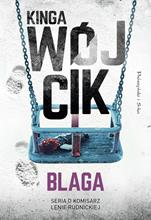 Wójcik, Kinga2023.566292Blaga /Prószyński i S-ka,666293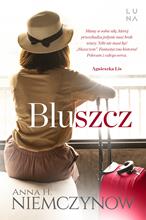 Niemczynow, Anna H.2021.666293Bluszcz /Wydawnictwo Luna,766294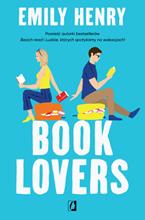 Henry, Emily2023.766294Book lovers /Wydawnictwo Kobiece,866298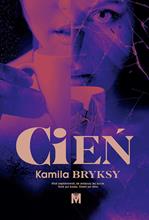 Bryksy, Kamila2023.866298Cień /Wydawnictwo Mięta,966300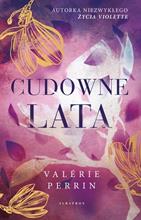 Perrin, Valérie2023.966300Cudowne lata /Wydawnictwo Albatros,1066301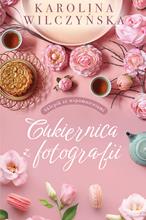 Wilczyńska, Karolinacopyright 2023.1066301Cukiernica z fotografii /Filia,1166303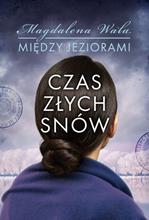 Wala, Magdalena2023.1166303Czas złych snów /Książnica,1266304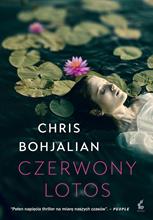 Bohjalian, Chris2023.1266304Czerwony lotos /Wydawnictwo Sonia Draga,1366306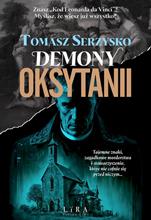 Serzysko, Tomasz2023.1366306Demony Oksytanii /Wydawnictwo Lira,1466308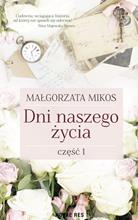 Mikos, Małgorzatacopyright 2018.1466308Dni naszego życia /Novae Res,1566309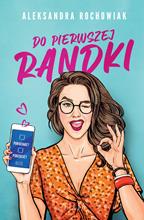 Rochowiak, Aleksandra2023.1566309Do pierwszej randki /Filia,1666311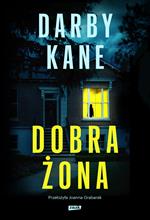 Kane, Darby2023.1666311Dobra żona /Wydawnictwo Znak,1766314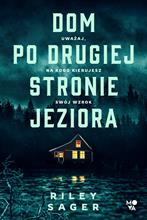 Riley, Sager2023.1766314Dom po drugiej stronie jeziora /Mova - Wydawnictwo Kobiece,1866316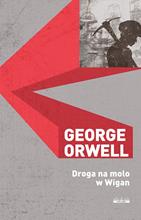 Orwell, George2023.1866316Droga na molo w Wigan /Vis-à-vis Etiuda,1966317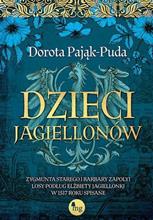 Pająk-Puda, Dorotacopyright 2022.1966317Dzieci Jagiellonów :MG,2066320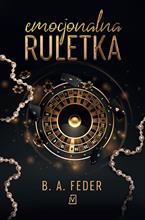 Paterek-Feder, Barbaracopyright 2023.2066320Emocjonalna ruletka /Czwarta Strona,2166324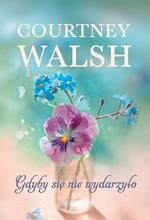 Walsh, Courtney2023.2166324Gdyby się nie wydarzyło /Dreams Wydawnictwo Lidia Miś-Nowak,2266326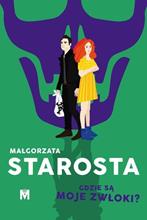 Starosta, Małgorzata2023.2266326Gdzie są moje zwłoki?/Wydawnictwo Mięta Sp. z o.o.,2366327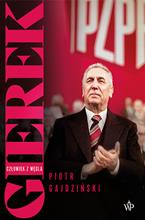 Gajdziński, Piotrcopyright 2021.2366327Gierek :Wydawnictwo Poznańskie,2466329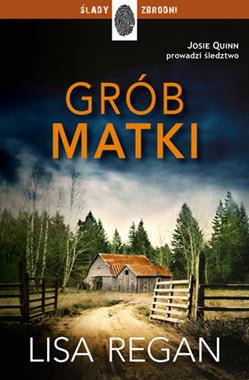 Regan, Lisacopyright 2023.2466329Grób matki /Wydawnictwo Dolnośląskie - Publicat,2566332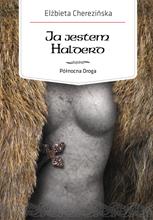 Cherezińska, Elżbieta[2017].2566332Ja jestem Halderd /Zysk i S-ka Wydawnictwo,2666333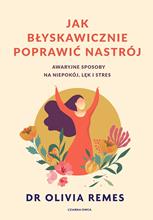 Remes, Oliviacopyright 2023.2666333Jak błyskawicznie poprawić nastrój :Wydawnictwo Czarna Owca,2766335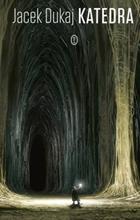 Dukaj, Jacek2023.2766335Katedra /Wydawnictwo Literackie,2866336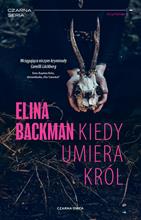 Backman, Elinacopyright 2021.2866336Kiedy umiera król /Czarna Owca,2966337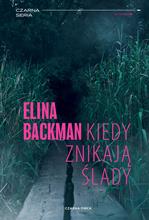 Backman, Elinacopyright 2022.2966337Kiedy znikają ślady /Wydawnictwo Czarna Owca,3066338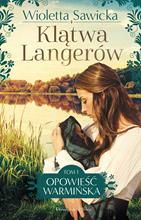 Sawicka, Wioletta20233066338Klątwa Langerów /Prószyński i S-ka,3166339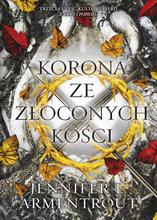 Armentrout, Jennifer L.2022.3166339Korona ze złoconych kości /You&Ya,3266340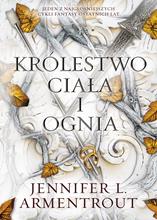 Armentrout, Jennifer L.2022.3266340Królestwo ciała i ognia /You&Ya,3366343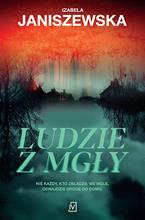 Janiszewska, Izabelacopyright 2023.3366343Ludzie z mgły /Czwarta Strona,3466345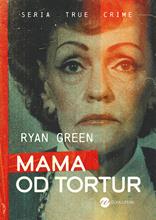 Green, Ryancopyright 2023.3466345Mama od tortur /Wielka Litera,3566346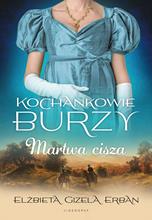 Erban, Elżbieta Gizela2023.3566346Martwa cisza /Videograf,3666348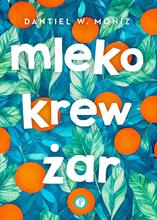 Moniz, Dantiel W.2023.3666348Mleko krew żar /Wydawnictwo Pauza,3766349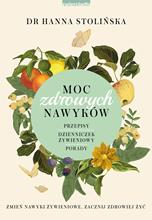 Stolińska, Hanna2023.3766349Moc zdrowych nawyków :Zwierciadło,3866352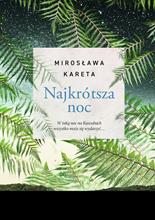 Kareta, Mirosława© 2021.3866352Najkrótsza noc /Mando,3966353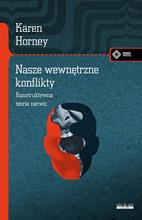 Horney, Karen2023.3966353Nasze wewnętrzne konflikty :Vis-à-vis Etiuda,4066354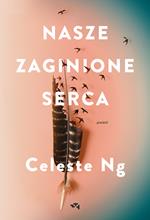 Ng, Celeste2023.4066354Nasze zaginione serca /Relacja,4166355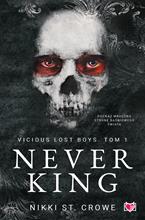 St. Crowe, Nikki2023.4166355Never King / Nikki St. Crowe ; przełożyła Milena Halska.Niegrzeczne Książki ;4266356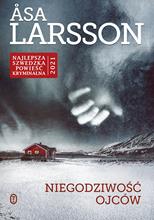 Larsson, Åsa2023.4266356Niegodziwość ojców /Wydawnictwo Literackie,4366359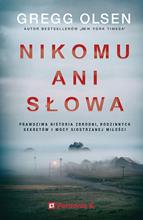 Olsen, Greggcopyright 2023.4366359Nikomu ani słowa :Poradnia K,4466360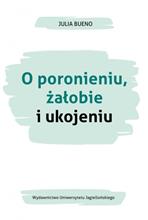 Bueno, Juliacopyright 2022.4466360O poronieniu, żałobie i ukojeniu /Wydawnictwo Uniwersytetu Jagiellońskiego,4566361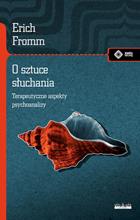 Fromm, Erich2023.4566361O sztuce słuchania :vis a vis/Etiuda,4666363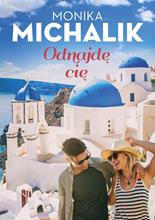 Michalik, Monika2022.4666363Odnajdę cię /Chilli Books,4766364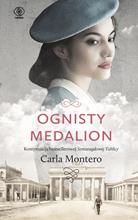 Montero, Carla2023.4766364Ognisty medalion /Dom Wydawniczy Rebis,4866366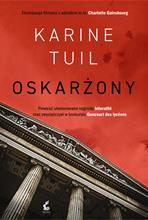 Tuil, Karine2023.4866366Oskarżony /Wydawnictwo Sonia Draga,4966372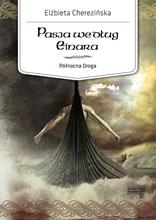 Cherezińska, Elżbieta[2016].4966372Pasja według Einara /Zysk i S-ka Wydawnictwo,5066373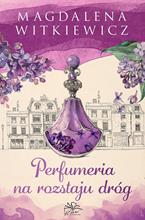 Witkiewicz, Magdalena2023.5066373Perfumeria na rozstaju dróg /Flow Wydawnictwo,5166375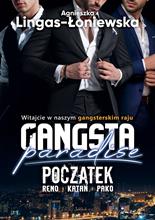 Lingas-Łoniewska, Agnieszka2023.5166375Początek :JakBook,5266379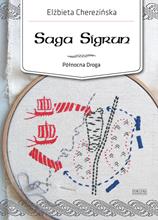 Cherezińska, Elżbieta[2022].5266379Saga Sigrun /Zysk i S-ka Wydawnictwo,5366380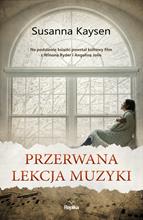 Kaysen, Susannacopyright 2022.5366380Przerwana lekcja muzyki /Replika,5466381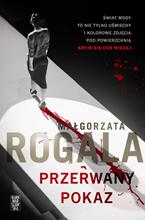 Rogala, Małgorzatacopyright 2023.5466381Przerwany pokaz /Skarpa Warszawska,5566383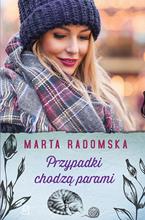 Radomska, Martacopyright 2020.5566383Przypadki chodzą parami /Czwarta Strona,5666384Radomska, Martacopyright 2020.5666384Przypadki chodzą parami /Czwarta Strona,5766386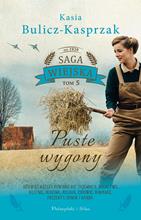 Bulicz-Kasprzak, Kasia2023.5766386Puste wygony /Prószyński i S-ka,5866387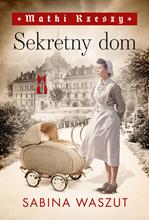 Waszut, Sabinacopyright 2023.5866387Sekretny dom /Książnica - Publicat,5966388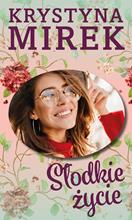 Mirek, Krystyna2023.5966388Słodkie życie /Lekkie Wydawnictwo,6066395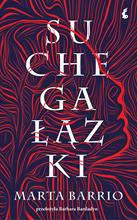 Barrio García-Agulló, Marta2023.6066395Suche gałązki /Wydawnictwo Sonia Draga,6166399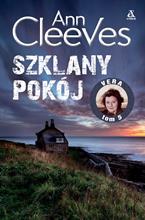 Cleeves, Ann2022.6166399Szklany pokój /Wydawnictwo Amber,6266400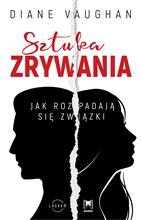 Vaughan, Diane2022.6266400Sztuka zrywania :Wamex,6366401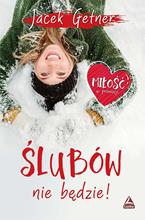 Getner, Jacek2023.6366401Ślubów nie będzie! /Lucky,6466402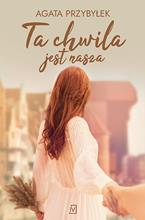 Przybyłek, Agatacopyright 2023.6466402Ta chwila jest nasza /Czwarta Strona,6566403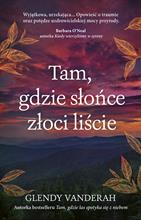 Vanderah, Glendy2023.6566403Tam, gdzie słońce złoci liście /Warszawskie Wydawnictwo Literackie Muza,6666404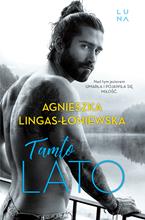 Lingas-Łoniewska, Agnieszka2023.6666404Tamto lato /Luna,6766405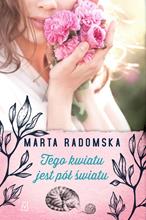 Radomska, Martacopyright 2019.6766405Tego kwiatu jest pół światu /Czwarta Strona,6866406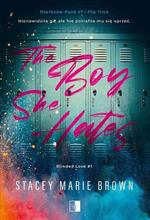 Brown, Stacey Marie2022.6866406The boy she hates /Wydawnictwo NieZwykłe Zagraniczne,6966407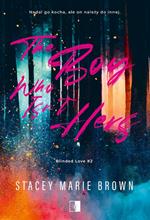 Brown, Stacey Marie2023.6966407The boy who isn't hers /Wydawnictwo NieZwykłe Zagraniczne,7066408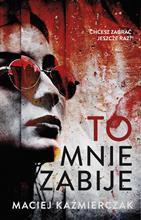 Kaźmierczak, Maciej2023.7066408To mnie zabije /Warszawskie Wydawnictwo Literackie Muza,7166409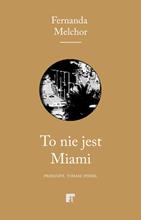 Melchor, Fernanda2023.7166409To nie jest Miami /ArtRage.pl7266411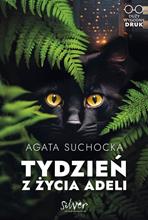 Suchocka, Agata2023.7266411Tydzień z życia Adeli /Silver Oficyna Wydawnicza,7366412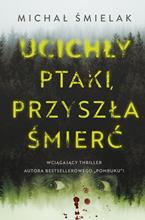 Śmielak, Michał© 2023.7366412Ucichły ptaki, przyszła śmierć /Skarpa Warszawska,7466413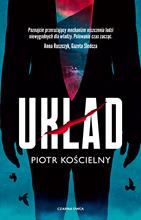 Kościelny, Piotrcopyright 2023.7466413Układ /Wydawnictwo Czarna Owca,7566415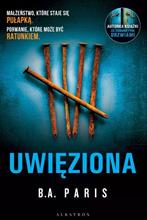 Paris, B. A.2023.7566415Uwięziona /Albatros,7666418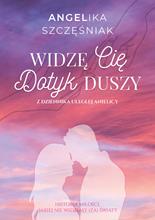 Szczęśniak, Angelika2023.7666418Widzę cię. Dotyk duszy :Wydawnictwo Papierowy Motyl,7766419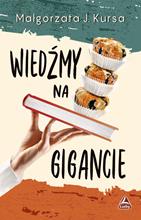 Kursa, Małgorzata J.2018.7766419Wiedźmy na gigancie /Wydawnictwo Lucky,7866420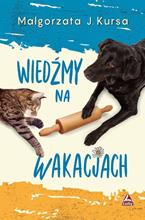 Kursa, Małgorzata J.2019.7866420Wiedźmy na wakacjach /Lucky,7966422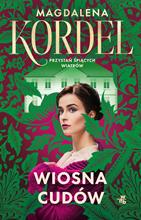 Kordel, Magdalena2023.7966422Wiosna cudów /Wydawnictwo W.A.B.,8066424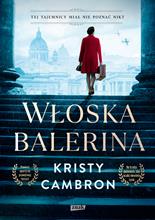 Cambron, Kristy20238066424Włoska balerina /Wydawnictwo Znak,8166425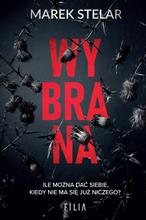 Stelar, Marek2023.8166425Wybrana /Wydawnictwo Filia,8266427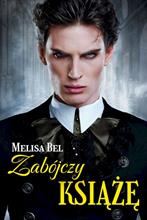 Bel, Melisa2023.8266427Zabójczy książę /[Izabela Rybak],8366431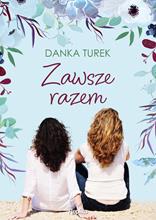 Turek, Dankacopyright 2023.8366431Zawsze razem /Replika,8466433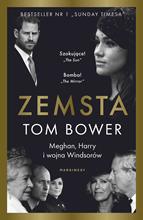 Bower, Tom2023.8466433Zemsta :Marginesy,8566435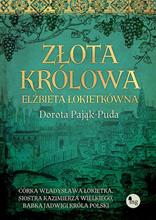 Pająk-Puda, Dorotacopyright 2021.8566435Złota królowa :MG,8666437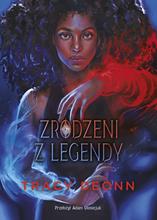 Deonn, Tracy2023.8666437Zrodzeni z legendy :Muza,8766444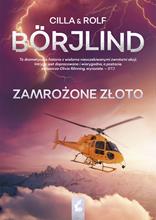 Börjlind, Cilla2023.8766444Zamrożone złoto /Wydawnictwo Sonia Draga,